Polecamy!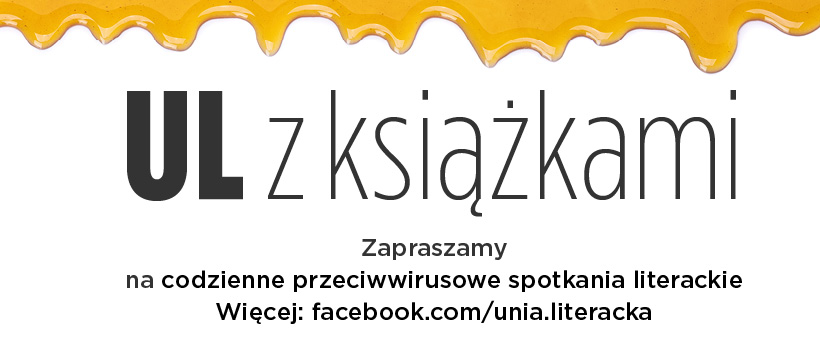 W ramach Unii Literackiej codziennie odbywa się spotkanie z literatami. „UL z książkami”, czyli wyjątkowy wirtualny festiwal literacki, Serdecznie polecamy udział wszystkim czytelnikom w spotkaniach ze sławnym pisarzem lub pisarką. Codziennie o 18 literatki i literaci specjalnie dla Was w weekendy czytają, rozmawiają i żartują. Jest to więc o niecodzienna okazja do spędzenia tego czasu razem, wśród ludzi zainteresowanych literaturą. Sobota 4.04 – Pszczółek Grzegorz Kasdepkehttps://www.facebook.com/gkasdepke/
Jako truteń, a nie pszczółka przeczytam opowiadania, do których napisania zainspirowały mnie właśnie pszczoły - miejskie pszczoły mieszkające na dachu Teatru Wielkiego-Opery Narodowej w Warszawie. Jedna z nich stała się bohaterką dopiero co wydanej książki „Nutka. Najbardziej muzykalna pszczoła świata”. Tak więc UL Z KSIĄŻKAMI wreszcie będzie miał naprawdę coś wspólnego z ulem…
Zapraszam młodszych i starszych, melomanów, jak i tych, którzy muzyki nie znoszą - obiecując jednocześnie, że nie będzie nazbyt słodko, za to na pewno śmiesznie. Choćby z tego względu, że podczas transmisji na żywo połączymy wczesny polski wieczór z australijską głęboką nocą; będę zaspany i starszy o jeden dzień od czytelników oraz słuchaczy w Polsce - a na dowód, że jestem w Australii być może nawet stanę na głowie!Niedziela 5.04 – Pszczółka Joanna Olech
https://www.facebook.com/joanna.olech.7
W charakterze pszczoły z UL-a pokażę najfajniejsze książki dla dzieci i młodzieży (0-14 lat) z minionych dwóch-trzech lat, ulubionych przeze mnie autorów. Takie przy których śmiałam się/beczałam (niekiedy na przemian). A także kilka absolutnie wyjątkowych, których nie oddam nawet moim wnuczkom. Jeśli zdążę, to opowiem może o Miziołkach (?).Rzadko to mówimy, ale: odłóżcie książki i siadajcie przed monitorami!Jeśli przegapicie spotkania na żywo, to wszystkie nagrania lądują na naszej stronie Unia Literacka.